MINISTERIO DE JUSTICIA Y SEGURIDAD PÚBLICA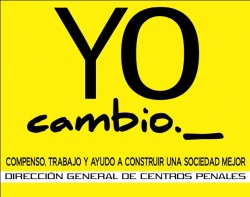 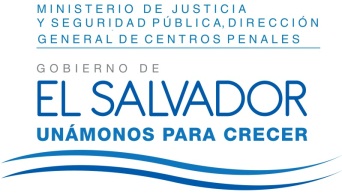 DIRECCIÓN GENERAL DE CENTROS PENALES UNIDAD DE ACCESO A LA INFORMACIÓN PÚBLICA7ª Avenida Norte y Pasaje N° 3 Urbanización Santa Adela Casa N° 1 Sn. Salv.   Tel. 2527-8700Versión publica          UAIP/OIR/355/2017Vista la solicitud de la señora XXXXXXXXXXXXXXXXXXXXXXXXXX, con número pasaporte XXXXXXXXXXXXXXXXXXXXXXXXXXXXXXXXXXX, quien solicita:  Cantidad de niños recluidos en Centros Penales, junto a sus madres, en el período 2007 - 2017 detallado por año, Centro Penal y sexo de los menores.Cantidad de niños nacidos en centros penales en el período 2007 - 2017 detallado por año, Centro Penal y sexo de los menores.Cantidad de niños nacidos en centros penales en el período 2007 - 2017 y entregados a un familiar de la interna o recluidos en centros de cuidados del Estado indicando edad del niño entregado, centro penal y sexo de los menores.Con el fin de dar cumplimiento a lo solicitado, conforme a los Arts. 1, 2, 3 lit. “a”, “b”, “j” art. 4 lit. “a”, “b”, “c”, “d”, “e”, “f”, “g”  y art. 71 de la Ley de Acceso a la Información Pública, la suscrita RESUELVE de acuerdo con él, art. 69 LAIP, conceder el acceso a la información solicitada, recibida por esta Unidad por la Unidad de Inspectoría General y los Centros Penitenciarios San Miguel, Ilopango, Quezaltepeque, Sensuntepeque, Granja Izalco, art. 69 LAIP. Se anexa a la presente la información solicitada.Centro Penal de San miguel:Referente al ítem I, el Centro Penal de San miguel informa que durante el periodo del 30/05/17 al 30/06/2017, estuvo resguardada una menor junto a su madre, quienes vinieron trasladadas de la granja de Izalco, pero debido a que este centro no llena los requisitos necesarios para resguardar menores fueron trasladados nuevamente.Referente al ítem II, el Centro Penal de San miguel informa que durante el periodo solicitado a la fecha no han nacido niño en este Centro Penal, debido a que este centro no llena los requisitos para resguardar a niños recién nacidos.Referente al ítem III, el Centro Penal de San miguel informa que durante el periodo solicitado no han nacido niños en el Centro Penal.Centro Penal de Quezaltepeque:Referente al ítem I, el Centro Penal de Quezaltepeque informa que se tiene registro de información que a partir del 2009 hasta el año 2016, se encontraban 42 niños en total 22 niñas y 20 niños, acompañados de sus madres respectivamente.En el año 2017 se encuentran en total 6 niños de los cuales 4 son niñas y 2 son niños.Referente al ítem II, el Centro Penal de Quezaltepeque informa que a partir del 2009 hasta el año 2016, 42 niños nacidos en total 22 niñas y 20 niños; 5 nacidos en el año 2017 de los cuales 3 son niñas y 2 son niños. A la fecha se encuentran 6 niños.Referente al ítem III, el Centro Penal de Quezaltepeque informa que se tiene registros de información que a partir del 2015 se realizó la entrega de:Una niña de 5 años de edadEn el año 2016 un niño, 5 años de edad.Tres niñas, 5 años de edad respectivamenteEn el año 2017 un niño, 5 meses de edadUn niño de 1 año de edad.Tres niñas, 5 años de edad respectivamente ; yUn niño de 5 años 2 meses de edadEn total 7 niñas y 4 niños entregados a familiares de las madres privadas de libertad.A partir de abril 2016 entregaron en vigencia las disposiciones especiales transitorias y extraordinarias, limitando la entrada de familiares y las niñas y los niños a este centro penal. No omito manifestar que no existe información registrada de los años 2007 a 2014 en relación a lo antes solicitado, dichas disposiciones continúan en vigencia a la fecha.Centro Penal de Sensuntepeque:Nota: no se envía información de los años 2007 a 2011; ya que para ese entonces no se contaba con personal de clínica estable en el área por lo tanto no se encuentran registros.Centro Penal Granja Izalco:Aclarando solamente se proporciona  los años  de funcionamiento del Centro Penal Granja Penitenciaria Izalco.Cantidad de niños recluidos actualmente por género son:Niñas 82.Niños 73Haciendo un total de 155 infantes a la fecha.Ala vez le informo que la cantidad de niños que han egresado desde el año 2015 a la fecha han sido un total de 14 niños.Centro Penal Ilopango: Año 2007: 37 niños y 39 niñas  con 76 madres.Año 2009: 25 niños y 27 niñas con un total de 52 madresAño 2010:31 niños y 39 niñas con un total de 70 madres.Año 2011:38 niños y 52 niñas con un total de 90 madres.Año 2013:46 niños y 41 mujeres con un total de 87 madres. Menores nacidos en este centro Penal en los años 2007-2008:10 niños y 14 niñas.Menores ubicados en fase de confianza en el Centro Penal: 8 niñas y 9 niñas con un total de 17 madres.Queda expedito el derecho del solicitante de proceder conforme a lo establecido en el art. 82 de la Ley de Acceso a la Información Pública.San Salvador, a las dieciséis horas con diez minutos del día veinticinco de octubre de dos mil diecisiete.Licda. Marlene Janeth Cardona AndradeOficial de Información 	MJC/fagcNómina de niños nacidos en Centro PenalNómina de niños nacidos en Centro PenalNómina de niños nacidos en Centro PenalAño de nacimientoCentro PenalSexo2012Sensuntepequefemenino2013Sensuntepequefemenino2013Sensuntepequemasculino2014Sensuntepequemasculino2014Sensuntepequefemenino2014Sensuntepequemasculino2015Sensuntepequemasculino2015Sensuntepequemasculino2017Sensuntepequefemenino2017SensuntepequemasculinoNómina de niños a Familiar de la InternaNómina de niños a Familiar de la InternaNómina de niños a Familiar de la Internaaño que fue enviadoCentro Penalsexo2015Sensuntepequemasculino2016SensuntepequefemeninoCentro Penitenciario para Mujeres Granja Izalco año 2016Centro Penitenciario para Mujeres Granja Izalco año 2016sexocantidadfemenino89masculino66  total155Centro Penitenciario para Mujeres Granja Izalco año 2017Centro Penitenciario para Mujeres Granja Izalco año 2017sexocantidadfemenino88masculino83total171